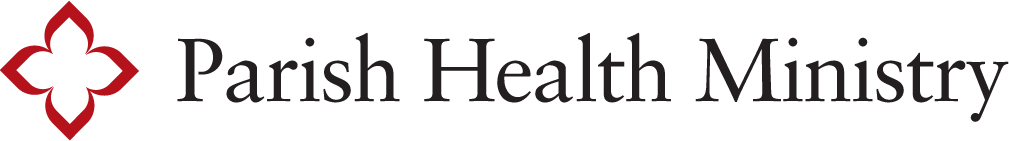 Journeying through Grief:  Bulletin Announcement___________________’s Health Ministry is partnering with ERH Parish Health Ministry to provide our members with additional support, if necessary, after the loss of a loved one.  A series of easy-to-read booklets dealing with the stages of grief will be available for those in need.  These booklets were written by Kenneth Haugk, PhD, expert on grief and Founder and Director of Stephen Ministries. For more information, contact ____________________ at _____________________.